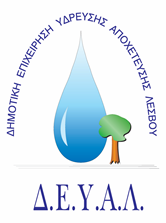 ΔΙΑΔΗΜΟΤΙΚΗ ΕΠΙΧΕΙΡΗΣΗ                                                            Ημερομηνία: 19/12/2023ΥΔΡΕΥΣΗΣ ΑΠΟΧΕΤΕΥΣΗΣ                                             ΛΕΣΒΟΥ                                                                                                          Προς                                                                                                          Δ.Ε.Υ.Α. ΛέσβουΕΝΔΕΙΚΤΙΚΟΣ ΠΡΟΥΠΟΛΟΓΙΣΜΟΣ	Προς ΘΕΜΑ: Προμήθεια ηλεκτρικής σκούπας για καθαρισμό αυτοκινήτων ΔΕΥΑ Λέσβου  Αρ. πρωτ.:  15936 /19-12-2023Α/ΑΠΟΣΟΤΗΤΑΠΕΡΙΓΡΑΦΗΤΙΜΗ ΜΟΝ. ΚΟΣΤΟΣ11ΗΛΕΚΤΡΙΚΗ ΣΚΟΥΠΑ ΙΣΧΥΟΣ >1000W80,0080,0021ΠΑΚΕΤΟ ΜΕ ΑΝΤΑΛΛΑΚΤΙΚΕΣ ΣΑΚΟΥΛΕΣ ΣΥΛΛΟΓΗΣ ΣΚΟΝΗΣ15,0015,00ΚΑΘΑΡΗ ΑΞΙΑΚΑΘΑΡΗ ΑΞΙΑΚΑΘΑΡΗ ΑΞΙΑΚΑΘΑΡΗ ΑΞΙΑ95,00ΦΠΑ 17%ΦΠΑ 17%ΦΠΑ 17%ΦΠΑ 17%16,15ΣΥΝΟΛΟΣΥΝΟΛΟΣΥΝΟΛΟΣΥΝΟΛΟ111,15